Об утверждении административного регламентапредоставления муниципальной услуги«Показ спектаклей (театральных постановок)»В соответствии с Конституцией Российской Федерации, Конституция Российской Федерации, основы законодательства Российской Федерации о культуре от 09.10.1992 №  3612-1, постановление Правительства Российской Федерации от 25.03.1999 № 329 «О государственной поддержке театрального искусства в Российской Федерации», распоряжение Правительства Российской Федерации от 30.12.2011 № 832-р «Об утверждении перечня услуг, оказываемых государственными и муниципальными учреждениями и другими организациями, в которых размещается государственное задание (заказ) или муниципальное задание (заказ), подлежащих включению в реестры государственных или муниципальных услуг и предоставляемых в электронной форме», закон Самарской области от 03.04.2002 № 14-ГД «О культуре в Самарской области», Федеральным законом от 27.07.2007 № 210-ФЗ «Об организации предоставления государственных и муниципальных услуг», постановлением Правительства Самарской области от 27.03.2015 № 149 «Об утверждении Типового перечня муниципальных услуг, предоставляемых органами местного самоуправления муниципальных образований Самарской области, и внесении изменений в отдельные постановления Правительства Самарской области», принимая во внимание постановление администрации муниципального района Пестравский Самарской области от 19.02.2014  № 182 «Об утверждении Порядка разработки и утверждения административных регламентов предоставления муниципальных услуг муниципального района Пестравский Самарской области», руководствуясь ст. ст. 41, 43 Устава муниципального района Пестравский, администрация муниципального района Пестравский  ПОСТАНОВЛЯЕТ:Утвердить Административный регламент предоставления муниципальной услуги «Показ спектаклей (театральных постановок)», согласно приложению №1.Опубликовать настоящее постановление в районной газете «Степь» и разместить на официальном Интернет-сайте муниципального района Пестравский.  Контроль за исполнением настоящего постановления возложить на                               заместителя Главы по социальным вопросам муниципального района           Пестравский   (Шаталов В.В.)И.о. Главымуниципального района Пестравский                                     А.В.ИмангуловЛарькина О.Б. 21208                       Приложение №1к постановлению администрациимуниципального районаПестравский Самарской области№______ от __________________                          АДМИНИСТРАТИВНЫЙ РЕГЛАМЕНТпредоставления муниципальной услуги«Показ спектаклей (театральных постановок)»Раздел 1. Общие положения1.1. Общие сведения о муниципальной услуге.Административный регламент предоставления муниципальной услуги «Показ спектаклей (театральных постановок)» (далее – Регламент) разработан в целях повышения качества предоставления и доступности муниципальной услуги «Показ спектаклей (театральных постановок)» (далее – муниципальная услуга), создания комфортных условий для получателей муниципальной услуги, определяетсроки и последовательность действий (административных процедур) при оказании муниципальной услуги.1.2. Сведения о заявителях     Заявителями на получение муниципальной услуги (далее - заявитель) являются  физические или юридические  лица либо их уполномоченные представители, обратившиеся в орган, предоставляющий муниципальные услуги, либо в организации, предоставляющие муниципальные услуги, с запросом о предоставлении муниципальной услуги, выраженной в устной, письменной или электронной форме.1.3. Порядок информирования о правилах предоставлении муниципальной услуги1.3.1. Информация о порядке предоставления муниципальной услуги предоставляется Муниципальным бюджетным учреждением Межпоселенческий культурно - досуговый центр муниципального района Пестравский Самарской области (далее – МБУ МКДЦ).Лица, нуждающиеся в получении информации по процедуре предоставления муниципальной услуги используют следующие формы консультирования: - консультирование через МБУ МКДЦ;- консультирование в электронном виде; - консультирование по почте; - консультирование по телефону. путем использования средств телефонной связи;в электронном виде в информационно-телекоммуникационной сети Интернет в государственной информационной системе Самарской области «Портал государственных и муниципальных услуг» (pgu.samregion.ru) (далее – Портал). Текст настоящего административного регламента с приложениями размещается на официальном сайте Администрации муниципального района Пестравский Самарской области и на портале pestravka.mkdc@yandex.ruчерез афиши на уличных информационных стендах.Основными требованиями к предоставлению информации являются:актуальность;своевременность;четкость в изложении материала;полнота;наглядность форм подачи материала;удобство и доступность.	1.3.2 Полная информация о месте нахождения, графике работы, адрес официального сайта в сети Интернет, иные реквизиты исполнителя муниципальной услуги, указана в Приложении №1 к настоящему административному Регламенту.Информирование заявителей услуги может быть как индивидуальным, так и публичным, в устной, письменной и электронной форме.1.3.3. Индивидуальное устное информирование (консультирование).Индивидуальное устное информирование (консультирование) осуществляется при обращении заявителей за информацией лично и (или) 
по телефону.Устное индивидуальное консультирование заинтересованного лица сотрудником органа или учреждения происходит при непосредственном присутствии заинтересованного лица в помещении органа или учреждения 
в рабочее время, установленное в п. 1.3.2. настоящего Регламента.Время ожидания заинтересованного лица при индивидуальном устном консультировании не должно превышать 10 минут.Индивидуальное устное консультирование каждого заинтересованного лица работником МБУ МКДЦ, осуществляющим индивидуальное консультирование лично (далее – сотрудник), не может превышать 10 минут.В случае если для подготовки ответа требуется продолжительное время, работник МБУ МКДЦ, осуществляющий индивидуальное устное консультирование, может предложить заинтересованному лицу обратиться за необходимой информацией в письменном виде либо назначить другое удобное для заинтересованного лица время для устного консультирования.При ответе на телефонные звонки работник МБУ МКДЦ, осуществляющий информирование, сняв трубку, должен представиться: назвать свои фамилию, имя, отчество и наименование учреждения. Во время разговора произносить слова четко, избегать «параллельных разговоров» с окружающими людьми и не прерывать разговор по причине поступления звонка на другой аппарат. В конце информирования сотрудник должен кратко подвести итоги и перечислить меры, которые необходимо принять.Работник МБУ МКДЦ, осуществляющий индивидуальное устное информирование, должен принять все необходимые меры для ответа, в т.ч. с привлечением других сотрудников. Работники МБУ МКДЦ, осуществляющие информирование по телефону или лично, должны корректно и внимательно относиться к заявителям, не унижая их чести и достоинства. Информация должна предоставляться без больших пауз, лишних слов, оборотов и эмоций.1.3.4. Индивидуальное письменное информирование.Индивидуальное письменное информирование осуществляется путем личного вручения информации, направления почтой, в т.ч. электронной, направления по факсу, а также в соответствующих разделах официальных сайтов органа и учреждений, в зависимостиот способа обращения или способа доставки, запрашиваемого заявителем.Директор МБУ МКДЦ определяет исполнителя для подготовки ответа.Ответ на запрос дается в простой, четкой и понятной форме с указанием должности, фамилии, имени, отчества, номера телефона исполнителя.При индивидуальном письменном консультировании ответ направляется в течение 15 рабочих дней со дня поступления запроса.Информация по запросу в соответствующих разделах официальных сайтов органа и учреждений размещается в режиме вопросов-ответов 
в течение 5 рабочих дней.1.3.5. Публичное устное информирование.Публичное устное информирование осуществляется с привлечением средств массовой информации (далее – СМИ).Публичное письменное информирование о муниципальной услуге, размещаемая на информационных стендах муниципального района Пестравский Самарской области,  должна содержать информацию о времени и месте театральных представлений. Публичное информирование осуществляется также путем распространения информационных листков и оформления информационных стендов в помещении учреждения, предоставляющего муниципальную услугу.На информационном стенде МБУ МКДЦ размещается следующая обязательная информация:режим работы учреждения, предоставляющего муниципальную услугу;номера кабинетов, где осуществляется прием и консультирование заявителей услуги, фамилии, имена, отчества и должности сотрудников, осуществляющих прием и информирование граждан;адрес официального сайта МБУ МКДЦ;номера телефонов, адреса электронной почты работников МБУ МКДЦ или учреждения;перечень документов, в соответствии с которыми функционирует учреждение;порядок предоставления муниципальной услуги учреждением;перечень документов, необходимых для предоставления муниципальной услуги;прейскурант платных (дополнительных) сервисных услуг;выдержки из нормативных правовых актов по вопросам предоставления муниципальной услуги.Учреждение не позднее чем за один месяц до начала мероприятия организует рекламу публичного проведения мероприятия с указанием:полного наименования учреждения;названия мероприятия;имени автора (авторов) произведения и названия произведения;информации о возрастных ограничениях и других сведений.2. Стандарт предоставления муниципальной услуги2.1. Наименование муниципальной услуги.«Показ спектаклей (театральных постановок)».2.2. Наименование органа, предоставляющего муниципальную услугу.Муниципальная услуга предоставляется Муниципальным бюджетным учреждением Межпоселенческий культурно - досуговый центр муниципального района Пестравский Самарской области.  2.3. Результат предоставления муниципальной услуги.Результатом предоставления муниципальной услуги является:показ спектаклей (театральных постановок);отказ в предоставлении муниципальной услуги.2.4. Срок предоставления муниципальной услуги.Муниципальная услуга предоставляется заявителям услуги в течение театрального сезона, который длится не менее 10 месяцев, с сентября 
по июнь, в соответствии с месячным репертуаром.Показ спектаклей (театральных постановок)осуществляется для детей в дневное время с 11.00 до 13.00, для взрослого населения – с18.00 до 22.00 2.5. Правовые основания для предоставления муниципальной услуги.Муниципальная услуга предоставляется в соответствии со следующими нормативными правовыми актами:Конституция Российской Федерации («Российская газета» № 237, 1993);Основы законодательства Российской Федерации о культуре от 09.10.1992 №  3612-1 («Российская газета», № 248, 17.11.1992);постановление Правительства Российской Федерации от 25.03.1999 № 329 «О государственной поддержке театрального искусства в Российской Федерации» (Собрание законодательства Российской Федерации, 29.03.1999, № 13, ст. 1615);распоряжение Правительства Российской Федерации от 30.12.2011 № 832-р «Об утверждении перечня услуг, оказываемых государственнымии муниципальными учреждениями и другими организациями, в которых размещается государственное задание (заказ) или муниципальное задание (заказ), подлежащих включению в реестры государственных или муниципальных услуг и предоставляемых в электронной форме» (Собрание законодательства РФ, 02.05.2011, № 18, ст. 2679);Закон Самарской области от 03.04.2002 № 14-ГД «О культуре 
в Самарской области» («Волжская коммуна», № 64, 10.04.2002);иные нормативные правовые акты Российской Федерации, Самарской области, настоящий Регламент.2.6. Исчерпывающий перечень документов и информации, необходимых в соответствии с законодательными или иными нормативными правовыми актами для предоставления муниципальной услуги, которые заявитель должен представить самостоятельно.Для получения муниципальной услуги на платной основе требуется предоставление билета, предоставляемого в кассе учреждения.Заявители, имеющие право на получение муниципальной услуги на бесплатной основе или с частичной оплатой, представляют документ, удостоверяющий личность, и документ, подтверждающий наличие соответствующей льготы для получения в кассе бесплатного билета.2.7. Исчерпывающий перечень документов и информации, необходимых в соответствии с законодательными или иными нормативными правовыми актами для предоставления муниципальной услуги, которые находятся 
в распоряжении государственных органов, органов государственных внебюджетных фондов, органов местного самоуправления, организаций 
и запрашиваются органом, предоставляющим государственную услугу, 
в органах (организациях), в распоряжении которых они находятся, если заявитель не представил такие документы и информацию самостоятельно.Предоставление указанных документов и информации для получения муниципальной услуги не требуется.2.8. Исчерпывающий перечень оснований для отказа в приеме документов, необходимых для предоставления муниципальной услуги.Основания для отказа в приеме документов, необходимых 
для предоставления муниципальной услуги, отсутствуют.2.9. Исчерпывающий перечень оснований для отказа в предоставлении муниципальной услуги.Основанием для отказа в предоставлении муниципальной услуги является отсутствие документов, указанных в пункте 2.6 настоящего Регламента.2.10. Перечень услуг, которые являются необходимыми и обязательными для предоставления муниципальной услуги, в том числе сведения 
о документе (документах), выдаваемом (выдаваемых) организациями, участвующими в предоставлении муниципальной услугиПредоставление каких-либо услуг, в том числе сведений 
для предоставления муниципальной услуги, не требуется.2.11. Размер платы, взимаемой с заявителя при предоставлении муниципальной услуги, и способы ее взимания в случаях, предусмотренных нормативными правовыми актами Российской Федерации и нормативными правовыми актами Самарской области.Муниципальная услуга предоставляется на платной и бесплатной основе.Порядок установления предельных цен (тарифов) на оплату муниципальных услуг утвержден администрацией муниципального района Пестравский Самарской области. Муниципальная услуга предоставляется на частично платной либо бесплатной основе категориям граждан, имеющих право льготного получения муниципальной услуги в соответствии с требованиями действующего законодательства Российской Федерации и Самарской области.2.12. Максимальный срок ожидания в очереди при подаче запроса 
о предоставлении муниципальной услуги и при получении результата предоставления муниципальной услуги.Максимальный срок ожидания в очереди при личном обращении заявителя не может превышать 15 минут.Муниципальная услуга предоставляется в соответствии с графиком работы МБУ МКДЦ.2.13. Срок регистрации запроса заявителя о предоставлении муниципальной услуги.Регистрация запроса (заявления) заявителя о предоставлении муниципальной услуги не предусмотрена.2.14. Требования к помещениям, в которых предоставляется муниципальная услуга, к залу ожидания, местам для заполнения запросов 
о предоставлении муниципальной услуги, информационным стендам 
с образцами их заполнения и перечнем документов, необходимых 
для предоставления муниципальной услуги.Муниципальная услуга должна оказываться в специально предназначенных зданиях и помещениях, доступных для потребителей услуги. Здания должны быть удобно расположены, с учетом доступности на общественном транспорте (10-минутная доступность от остановок общественного транспорта).При предоставлении муниципальной услуги здание и прилегающая 
к нему территория должны иметь специальные приспособления и/или устройства для доступа маломобильных пользователей (пандусы, ориентирующие поручни, подъемные устройства, специальные указатели 
и т.п.).В зимнее время за один час до начала мероприятия подходы 
к учреждению должны быть очищены от снега и льда.При наличии технической возможности на прилегающей территории должна быть организована парковка автотранспорта.По размерам и состоянию помещения должны отвечать требованиям санитарно-гигиенических норм и правил, противопожарнойи антитеррористической безопасности и быть защищены от воздействия факторов, отрицательно влияющих на качество предоставляемой услуги (повышенной температуры воздуха, влажности воздуха, запыленности, загрязненности, шума, вибрации и т.д.). Для обслуживания инвалидов помещения оборудуются пандусами, специальными ограждениями и перилами, обеспечивающими беспрепятственное передвижение и разворот инвалидных колясок. Столы для обслуживания инвалидов размещаются в стороне от входа с учетом беспрепятственного подъезда и поворота колясок.Входы в помещение оборудуются пандусами, расширенными проходами, позволяющими обеспечить беспрепятственный доступ инвалидов, включая инвалидов, использующих кресла-коляски. Центральный вход в помещение оборудуется информационной табличкой (вывеской), содержащей соответствующее наименование, с использованием укрупненного шрифта и плоско-точечного шрифта Брайля.При наличии заключения общественной организации инвалидов о технической невозможности обеспечения доступности помещений (здания) для инвалидов на специально подготовленного сотрудника учреждения (организации), в котором предоставляется муниципальная услуга, административно-распорядительным актом возлагается обязанность по оказанию ситуационной помощи инвалидам всех категорий на время предоставления муниципальной услуги.Для инвалидов по зрению обеспечивается дублирование необходимой для ознакомления зрительной информации, а также надписей, знаков и иной текстовой и графической информации знаками, выполненными укрупненным шрифтом и рельефно-точечным шрифтом Брайля. Для инвалидов по слуху обеспечивается дублирование необходимой для ознакомления звуковой информации текстовой и графической информацией (бегущей строкой).Помещения должны быть оснащены специальным оборудованием, аппаратурой и приборами (световыми и акустическими), отвечающими санитарно-гигиеническим нормам и допустимым стандартным значениям физических величин на потребителя и обеспечивающими надлежащее качество обслуживания посетителей.Специальное оборудование, приборы и аппаратуру следует использовать строго по назначению, содержать в технически исправном состоянии. Неисправное специальное оборудование и аппаратура должны быть сняты 
с эксплуатации, заменены или отремонтированы (если они подлежат ремонту), а пригодность отремонтированных должна быть подтверждена 
их проверкой.В зимнее время должно быть обеспечено наличие гардероба 
для заявителей.2.15. Показатели доступности и качества муниципальной услуги.Показатели доступности и качества муниципальной услуги:Удовлетворенность заявителей доступностью формации о  муниципальной  услуге;удовлетворенность заявителей качеством предоставления муниципальной услуги;доля обоснованных жалоб, по которым принято положительное решение, от общего количества жалоб;снижение времени ожидания в очереди при подаче заявления и получении результата муниципальной услуги.2.16. Иные требования, в том числе учитывающие особенности предоставления муниципальной услуги в многофункциональном центре 
и особенности предоставления муниципальной услуги в электронной форме.          Предоставление муниципальной услуги в электронной форме осуществляется посредством обеспечения доступа заинтересованных лиц 
к сведениям о предоставляемой муниципальной услуге и порядке ее оказания на интернет-сайте pestravka.mkdc@yandex.ru , оказывающего услугу.Организация предоставления муниципальной услуги может осуществляется в МФЦ в режиме «одного окна» в рамках заключенного Соглашения о взаимодействии между уполномоченным органом и соответствующим МФЦ.3. Состав, последовательность и сроки выполненияадминистративных процедур,требования к порядку их выполненияПоследовательность действий при предоставлении муниципальной услуги состоит из следующих процедур:предоставление билета;показ спектаклей (театральных постановок).Описание последовательности действий при предоставлении муниципальной услуги представлено в виде блок-схемы в приложении №2
к настоящему Регламенту.3.1. Предоставление билета.Основанием для начала административной процедуры является обращение заявителя в кассу учреждения с целью приобретения билета.Продажа билетов начинается не менее чем за 1 месяц и заканчиваетсяво время начала мероприятия.        Информация об отмене мероприятия или замене ранее объявленного мероприятия другим предоставляется посредством размещения информации на сайте pestravka.mkdc@yandex.ru,  либо с помощью СМИ в день возникновения факта, препятствующего предоставлению муниципальной услуги.Билет должен содержать следующую информацию: наименование учреждения, место проведения мероприятия, название мероприятия, время начала мероприятия, место в зале, цену и номер серии билета. Продажа билетов осуществляется через кассу учреждения, предоставляющего муниципальную услугу, уполномоченного на распространение билетов.Продажа билета проводится с выполнением следующих требованийи условий:учреждение самостоятельно определяет порядок реализации и цену билетов (уровень предельных цен (тарифов) на оплату муниципальной услуги и порядок их установления утверждается администрацией муниципального района Пестравский самарской области;учреждение вправе уменьшать цену билета в случае заключения договора с предприятием, учреждением или организацией на групповое посещение мероприятия;учреждение осуществляет возврат денег за предварительно проданные билеты (по требованию заявителя услуги, приобретшего билет) в случае отмены учреждением мероприятия или замены ранее объявленного мероприятия другим.Лицами, ответственными за данную административную процедуру, являются кассиры и заместители директора учреждения.Срок выполнения данной процедуры не может превышать 15 минут.Результатом административной процедуры является предоставление билета.3.2. Показ спектаклей (театральных постановок).Основанием для начала административной процедуры является наступление даты и времени проведения мероприятия.Предоставление муниципальной услуги осуществляется персоналом учреждения, а также силами других учреждений, на территории которых проводятся мероприятия, а также приглашенными театральными коллективами и самостоятельными исполнителями.Предоставление муниципальной услуги проводится с выполнением следующих требований:обеспечение выполнения основных действующих нормативных и методических документов по общим вопросам гигиены, в том числе:«Гигиенических требований к естественному, искусственному и совмещенному освещению жилых и общественных зданий» (СанПиН 2.2.1/2.1.1.1278-03);«Гигиенических требований к инсоляции и солнцезащите помещений жилых и общественных зданий и территорий» (СанПиН 2.2.1/2.1.1.1076-01);обеспечение программой и комментариями к мероприятию;предоставление заявителю места в зале в соответствии с билетом;обеспечение качества публичного исполнения, своевременного началаи завершения мероприятия.Лицами, ответственными за данную административную процедуру, являются заместители директора МБУ МКДЦ.Результатом административной процедуры является показ спектаклей (театральных постановок).Срок выполнения процедуры составляет от 30 минут до 2 часов.4. Формы контроля за исполнениемадминистративного регламента4.1. Порядок осуществления текущего контроля за соблюдением 
и исполнением ответственными должностными лицами положений административного регламента и иных нормативных правовых актов, устанавливающих требования к предоставлению муниципальной услуги, 
а также за принятием решений ответственными лицами.Контроль за деятельностью учреждения осуществляется посредством процедур внутреннего и внешнего контроля.Внутренний контроль осуществляется директором МБУ МКДЦ, 
а также уполномоченным должностным лицом МБУ МКДЦ. Внутренний контроль подразделяется на:оперативный контроль (по выявляемым проблемным фактам и жалобам, касающимся качества предоставления услуги);плановый контроль (контроль в соответствии с графиками и планами, утверждаемыми директором МБУ МКДЦ).Орган осуществляет внешний контроль за деятельностью учреждений 
в части соблюдения качества предоставления услуги путем:проведения мониторинга основных показателей работы за определенный период;анализа обращений и жалоб граждан по вопросу оказания услуги, проведения по фактам обращения проверок по выявленным нарушениям;проведения проверок качества оказания муниципальной услуги.4.2. Порядок и периодичность осуществления плановых и внеплановых проверок полноты и качества предоставления муниципальной услуги, в том числе порядок и формы контроля за полнотой и качеством предоставления муниципальной услуги.Проверка полноты и качества предоставления муниципальной услуги осуществляется на основании приказа директора МБУ МКДЦ, Главой муниципального района Пестравский. Сроки и периодичность проведения проверок определяется органом в соответствии с планом работы.Внеплановые проверки проводятся по конкретному обращению заявителя услуги, а также в рамках осуществления контроля за исполнением муниципального задания на оказание муниципальной услуги.4.3. Ответственность муниципальных служащих органа и иных должностных лиц за решения и действия (бездействие), принимаемые (осуществляемые) в ходе предоставления муниципальной услуги.Должностные лица, ответственные за решения и действия (бездействие), принимаемые (осуществляемые) в ходе предоставления муниципальной услуги, несут ответственность в соответствии с требованиями действующего законодательства.4.4. Положения, устанавливающие требования к порядку и формам контроля за предоставлением муниципальной услуги, в том числе со стороны граждан, объединений граждан и организаций.При проведении оценки качества предоставления услуги используются следующие критерии:полнота предоставления услуги в соответствии с настоящим Регламентом и муниципальным заданием на оказание муниципальных услуг (выполнение работ);эффективность предоставления услуги оценивается различными методами (в том числе путем проведения опросов) на основании индикаторов качества услуги;доступность муниципальных услуг, оказываемых МБУ МКДЦ;прозрачность и доступность информации о работе МБУ МКДЦ (наличие интернет - адреса, количество публикаций в СМИ).Граждане, их объединения и организации всех форм собственности для осуществления контроля со своей стороны вправе направить в МБУ МКДЦ предложения, рекомендации, замечания по вопросам предоставления муниципальной услуги, а также предложения по внесению изменений 
в Регламент и нормативные правовые акты органа местного самоуправления, регулирующие предоставление муниципальной услуги.5. Досудебный (внесудебный) порядок обжалования решенийи действий (бездействия) органа и учреждения, предоставляющего муниципальную услугу,а также должностных лиц, муниципальных служащих5.1. Информация для заявителей об их праве на досудебное (внесудебное) обжалование действий (бездействия) и решений, принятых (осуществляемых) в ходе предоставления муниципальной услуги.Заявители имеют право на обжалование решений, принятых в ходе предоставления муниципальной услуги, действий (бездействия) должностных лиц МБУ МКДЦ, предоставляющего муниципальную услугу, в досудебном и судебном порядке.5.2. Предмет досудебного (внесудебного) обжалования.Предметом досудебного (внесудебного) обжалования могут являться действия (бездействие) должностных лиц МБУ МКДЦ, предоставляющего муниципальную услугу, а также принимаемые ими решения при предоставлении муниципальной услуги.5.3. Основания для начала процедуры досудебного (внесудебного) обжалования.Основанием для начала процедуры досудебного (внесудебного) обжалования является поступление в МБУ МКДЦ, предоставляющее муниципальную услугу, и (или) в орган жалобы от заявителя.Жалоба может быть направлена по почте, с использованием информационно-телекоммуникационной сети Интернет, официального сайта МБУ МКДЦ  pestravka.mkdc@yandex.ru, предоставляющего муниципальную услугу, единого портала государственных и муниципальных услуг, а также может быть принята при личном приеме заявителя.В жалобе указываются:наименование МБУ МКДЦ либо работника МБУ МКДЦ, решения и действия (бездействие) которого обжалуются;фамилия, имя, отчество (если имеется), сведения о месте жительства заявителя, а также номер контактного телефона, адрес электронной почты (при наличии) и почтовый адрес, по которым должен быть направлен ответ заявителю;полное и сокращенное наименование, организационно-правовая форма, юридический адрес, местонахождение и контактные телефоны – для юридического лица;сведения об обжалуемых решениях и действиях (бездействии);доводы, на основании которых заявитель не согласен с решением или действием (бездействием). Заявителем могут быть представлены документы, подтверждающие его доводы, либо их копии.Жалоба должна быть написана разборчивым почерком, не содержать нецензурных выражений.5.4. Права заявителя на получение информации и документов, необходимых для обоснования и рассмотрения жалобы.Заявитель имеет право на получение информации и документов, необходимых для обоснования и рассмотрения жалобы.5.5. Органы и должностные лица, которым может быть адресована жалоба заявителя в досудебном (внесудебном) порядке.Жалобы заявителей рассматриваются директором МБУ МКДЦ, предоставляющего муниципальную услугу.5.6. Сроки рассмотрения жалобы.Жалоба, поступившая в МБУ МКДЦ, подлежит рассмотрению директором МБУ МКДЦ в течение пятнадцати рабочих дней со дня ее регистрации, а в случае обжалования отказа МБУ МКДЦ в приеме документов у заявителя либо в исправлении допущенных опечаток и ошибок или в случае обжалования нарушения установленного срока таких исправлений - в течение пяти рабочих дней со дня ее регистрации.5.7. Результат досудебного (внесудебного) обжалования применительно к каждой процедуре либо инстанции обжалования.По результатам всестороннего и своевременного рассмотрения письменного обращения МБУ МКДЦ, предоставляющим муниципальную услугу, и (или) органом принимается решение об удовлетворении требований заявителя и о признании неправомерным обжалованного решения, действия (бездействия) должностного лица, что влечет принятие мер по устранению выявленных нарушений и привлечению виновных должностных лиц 
к ответственности, либо об отказе в его удовлетворении,о чем заявителю направляется письменный мотивированный ответ (по почте заказным письмом или передается лично в руки под роспись), содержащий результаты рассмотрения обращения.В случае установления в ходе или по результатам рассмотрения жалобы признаков состава административного правонарушения или преступления имеющиеся материалы незамедлительно направляются в органы прокуратуры.Гражданин также может обратиться с жалобой на решения, действия (бездействие) должностных лиц МБУ МКДЦ в прокуратуру.            Муниципальное бюджетное учреждение Межпоселенческий культурно – досуговый	 центр муниципального района Пестравский Самарской области (далее – МБУ МКДЦ):            Адрес:446160, Самарская область, с. Пестравка ул. Крайнюковская,63            Телефон/факс 8-846-742-12-08; адрес эл. почты  pestravka@yandex.ru.            Режим работы: с 9-00 до 17-12, перерыв на обед с 13.00 до 14.00,                                   Выходной: суббота и воскресенье             Учреждения, предоставляющие муниципальную услугуБЛОК-СХЕМАПРЕДОСТАВЛЕНИЯ МУНИЦИПАЛЬНОЙ УСЛУГИПоказ спектаклей (театральных постановок)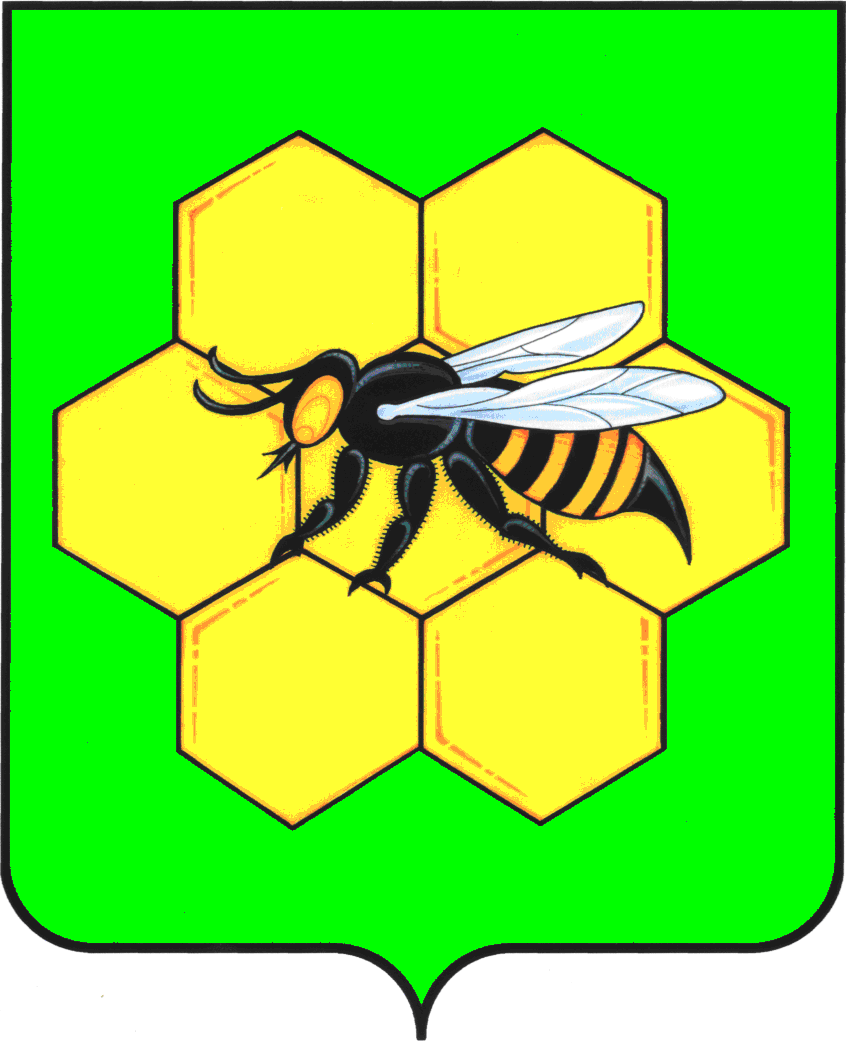 АДМИНИСТРАЦИЯМУНИЦИПАЛЬНОГО РАЙОНА ПЕСТРАВСКИЙСАМАРСКОЙ ОБЛАСТИ                                ПОСТАНОВЛЕНИЕОт05.12.2016№654Приложение № 1     административному регламенту                                                   предоставления муниципальной услуги«Показ спектаклей (театральных постановок)»№ п/пНаименование СДКПочтовый адрес, телГрафик работыАдрес электронной почты1Пестравский районный дом культуры446160, Самарская обл., с. Пестравка ул. Крайнюковская д.63, тел. 8(84674) 2-12-08 с 9.00 до 17.12 перерыв на обед с 13.00до 14.00Выходной суббота - воскресеньеpestravka@yandex.ru.2Майский сельский дом культуры446178, Самарская обл., Пестравский район с. Майское ул. Центральная  д.11с 9.00 до 17.12 перерыв на обед с 13.00до 14.00Выходной суббота - воскресенье3Высокинский сельский дом культуры446161, Самарская обл., Пестравский район с. Высокое ул. Заводская  д.16с 9.00 до 17.12 перерыв на обед с 13.00до 14.00Выходной суббота - воскресенье4Тягло – Озерский сельский дом культуры446165, Самарская обл., Пестравский район с. Тяглое Озеро ул. Молодежная  д.33с 9.00 до 17.12 перерыв на обед с 13.00до 14.00Выходной суббота - воскресенье5Тепловский сельский дом культуры446176,  Самарская обл., Пестравский район с. Тепловка ул. Чкалова  д.5с 9.00 до 17.12 перерыв на обед с 13.00до 14.00Выходной суббота - воскресенье6Мостовской сельский дом культуры446166, Самарская обл., Пестравский район с. Мосты ул. Юбилейная  д.11с 9.00 до 17.12 перерыв на обед с 13.00до 14.00Выходной суббота - воскресенье7Михайло – Овсянский сельский дом культуры446167, Самарская обл., Пестравский район с. Михайло - Овсянка ул. Школьная  д.14Ас 9.00 до 17.12 перерыв на обед с 13.00до 14.00Выходной суббота - воскресенье8Падовский сельский дом культуры446173, Самарская обл., Пестравский район с. Падовка ул. Клубная  д.3с 9.00 до 17.12 перерыв на обед с 13.00до 14.00Выходной суббота - воскресенье9Мало – Архангельский сельский дом культуры446169, Самарская обл., Пестравский район с. Мало - Архангельское ул. Ленина  д.29с 9.00 до 17.12 перерыв на обед с 13.00до 14.00Выходной суббота – воскресенье10Марьевский сельский дом 446172, Самарская обл., Пестравский район с. Марьевка ул. Пенькова  д.33с 9.00 до 17.12 перерыв на обед с 13.00до 14.00Выходной суббота – воскресенье11Красно – Полянский сельский дом культуры446171, Самарская обл., Пестравский район с. Красна Поляна ул. Советская  д.2Вс 9.00 до 17.12 перерыв на обед с 13.00до 14.00Выходной суббота – воскресенье12Тростянский сельский дом культуры446174, , Самарская обл., Пестравский район с. Тростянь ул. Молодежная  д.11с 9.00 до 17.12 перерыв на обед с 13.00до 14.00Выходной суббота – воскресенье13Крюковский сельский дом культуры446178, Самарская обл., Пестравский район с. Крюково ул. Хлеборобов  д.19с 9.00 до 17.12 перерыв на обед с 13.00до 14.00Выходной суббота – воскресенье14Идакринский сельский дом культуры446170, Самарская обл., Пестравский район с. Идакра пер. Цветочный  д.1с 9.00 до 18.12 перерыв на обед с 13.00до 14.00Выходной суббота – воскресенье15Михеевский сельский дом культуры446164, Самарская обл., Пестравский район с. Михеевка ул. Центральная  д.1с 9.00 до 17.12 перерыв на обед с 13.00до 14.00Выходной суббота – воскресеньеПриложение №2 административному регламенту                                                   предоставления муниципальной услуги«Показ спектаклей (театральных постановок)»